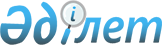 Об утверждении Правил поступления и использования безнадзорных животных, поступивших в коммунальную собственность города Усть-Каменогорска
					
			Утративший силу
			
			
		
					Постановление акимата города Усть-Каменогорска Восточно-Казахстанской области от 13 июля 2015 года № 11995. Зарегистрировано Департаментом юстиции Восточно-Казахстанской области 13 августа 2015 года № 4104. Утратило силу - постановлением акимата города Усть-Каменогорска Восточно-Казахстанской области от 09 октября 2015 года № 13203      Сноска. Утратило силу - постановлением акимата города Усть-Каменогорска Восточно-Казахстанской области от 09.10.2015 № 13203 .

      Примечание РЦПИ.

      В тексте документа сохранена пунктуация и орфография оригинала.

      В соответствии со  статьей 246 Гражданского кодекса Республики Казахстан от 27 декабря 1994 года, подпунктом 22)  статьи 18,  статьей 31, подпунктом 4)  пункта 2 статьи 211 Закона Республики Казахстан от 1 марта 2011 года "О государственном имуществе", подпунктом 2) пункта 1  статьи 31 Закона Республики Казахстан от 23 января 2001 года "О местном государстенном управлении и самоуправлении в Республике Казахстан", во исполнение  распоряжения Премьер-Министра Республики Казахстан от 18 апреля 2011 года № 49-р "О мерах по реализации Закона Республики Казахстан от 1 марта 2011 года "О государственном имуществе", акимат города Усть-Каменогорска ПОСТАНОВЛЯЕТ:

      1. Утвердить Правила поступления и использования безнадзорных животных, поступивших в коммунальную собственность города Усть-Каменогорска, согласно  приложению.

      2. Настоящее постановление вводится в действие по истечении десяти календарных дней после дня его первого официального опубликования.

      

 Правила поступления и использования безнадзорных животных, поступивших в коммунальную собственность города Усть-Каменогорска
1. Общие положения      1. Настоящие Правила разработаны в соответствии с Гражданским  кодексом Республики Казахстан от 27 декабря 1994 года,  Законом Республики Казахстан от 1 марта 2011 года "О государственном имуществе" и определяют порядок использования безнадзорных животных, поступивших в коммунальную собственность.

 2. Порядок поступления животных в городскую коммунальную собственность и их использования      2. При отказе лица от приобретения в собственность содержащихся у него безнадзорного или пригульного скота и других домашних или прирученных животных, они поступают в городскую коммунальную собственность и используются в соответствии с настоящими Правилами.

      3. Поступление безнадзорных животных в городскую коммунальную собственность осуществляется на основании акта приема-передачи. В акте приема-передачи должны быть указаны вид, пол, масть, возраст животных, поступающих в городскую коммунальную собственность. Акт приема-передачи составляется при участии лица, передающего животных, ответственных сотрудников исполнительных органов, финансируемых из местного бюджета, уполномоченных на осуществление функций в области ветеринарии (далее - уполномоченный орган в области ветеринарии) и управления коммунальной собственностью (далее-уполномоченный орган по управлению коммунальной собственностью).

      4. Для дальнейшего использования животных, поступивших в городскую коммунальную собственность, производится их занесение в перечень городского коммунального имущества и оценка (переоценка). Работы по занесению в перечень и оценке (переоценке) осуществляет уполномоченный орган по управлению коммунальной собственностью в порядке, определяемом законодательством Республики Казахстан.

      5. Животные, поступившие в городскую коммунальную собственность, используются одним из следующих способов:

      1) продажа через аукцион;

      2) продажа через торговые организации;

      3) безвозмездная передача специализированным местам защиты животных (за исключением сельскохозяйственных животных и домашних птиц) или отдельным лицам. 

      6. Способ дальнейшего использования животных, поступивших в городскую коммунальную собственность, в каждом случае решает постоянная комиссия, созданная уполномоченным органом по управлению коммунальной собственностью. В состав комиссии включаются представители уполномоченного органа в области ветеринарии и других заинтересованных органов.

 3. Временное содержание животных      7. Животные, поступившие в городскую коммунальную собственность, закрепляются для временного содержания за физическими лицами, либо юридическими лицами, определяемыми на конкурсной основе, на срок до 6 (шести) и более месяцев на основе договора.

      8. Договор с лицом, временно содержащим животных, заключается уполномоченным органом по управлению коммунальной собственностью. Размещение государственного заказа на данный вид услуг производится в соответствии с законодательством о государственных закупках. При определении лиц, у которых будут временно содержаться животные, должны быть учтены наличие помещения (хлев, двор), оборудования и опыта работы.

      9. Расходы по содержанию животных компенсируются содержащему лицу за счет средств местного бюджета. В компенсационный расход включаются стоимость корма, определенная по рыночной цене в данном населенном пункте, основанная на зоотехнических нормах и заработная плата содержащего. Размер заработной платы содержащего должен быть не менее минимального размера заработной платы, установленной законодательством Республики Казахстан и не более размера, установленного системой оплаты труда работников государственных юридических лиц.

      10. Лицо, содержащее животных, в случае его вины в их падеже и непригодности, несет ответственность в размере стоимости животного.

      11. Ветеринарный контроль и мероприятия по вакцинации против инфекционных заболеваний животных, поступивших в городскую коммунальную собственность, осуществляется под надзором уполномоченного органа в области ветеринарии. Расходы по ветеринарному контролю и вакцинации финансируются за счет средств местного бюджета.

 4. Возврат животных прежнему собственнику      12. В случае явки прежнего собственника животных после их перехода в городскую коммунальную собственность, животные подлежат возврату при наличии обстоятельств, свидетельствующих о сохранении прежнему собственнику привязанности со стороны животных или о жестоком либо ином ненадлежащем обращении с ними нового собственника с согласия комиссии, при недостижении согласия споры решаются в судебном порядке.

      13. Возврат животных осуществляется после возмещения прежним собственником расходов, связанных с их содержанием, в доход местного бюджета.

      14. В случае, если животные проданы либо безвозмездно переданы другому собственнику до поступления заявления об их возврате от прежнего собственника, выручка от продажи животных или их стоимость возмещается за счет средств местного бюджета прежнему собственнику. При этом вычитывается объем финансовых средств, связанных с содержанием животных.

      15. Возврат животных или возмещение стоимости оформляется договором, заключаемом между прежним собственником и уполномоченным органом по управлению коммунальной собственностью.

 5. Заключительные положения      16. Средства от продажи животных в порядке, определяемом законодательством, засчитываются в доход местного бюджета.

      17. Расходы по учету, оценке, продаже и безвозмездной передаче животных осуществляются в пределах средств, предусмотренных в бюджете города Усть-Каменогорска на соответствующий финансовый год.


					© 2012. РГП на ПХВ «Институт законодательства и правовой информации Республики Казахстан» Министерства юстиции Республики Казахстан
				Аким города

Аким города

Усть-Каменогорска

Усть-Каменогорска

Т. Касымжанов

Т. Касымжанов

